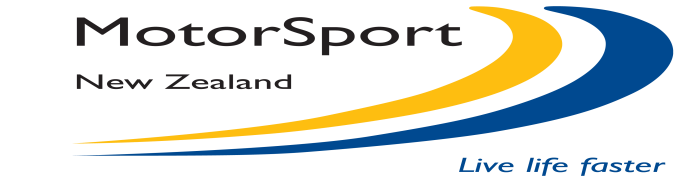 CERTIFICATE OF DESCRIPTION UPDATE FORMFOR VEHICLES COMPLYING WITH SCHEDULES K AND/OR T&CThis application must be completed in full using BLOCK CAPITALS.  This form is to be used when changes have been made to a vehicle already issued with a Certificate of Description.  NOTE:(a)	If update affects any photographic record as contained in your current COD certificate please provide new 	photographs (N.B. Two Copies per photograph).(b)	Please also ensure that the original COD document is included with this application.	In cases where the original COD document cannot be provided you may be required to apply for a new 	Certificate of Description.SECTION ONE – VEHICLE DETAILSMake:		Model:	Body Type:		Chassis No:	Registration No:		Logbook No:	SECTION TWO – CHANGES TO CERTIFICATE OF DESCRIPTIONSpecify changes with relevant section numbers and headings.  Provide all applicable information.SECTION THREE – DECLARATIONI certify that the information given is correct and I undertake to notify MotorSport NZ should any further changes be made.  I also certify that any entry form for competition purposes will be filled in according to the information on this form.Name:	MSNZ Licence Number/Expiry: 		Date of birth: 	Address:	Email Address:	Signature: 		Date: 	MotorSport Online is live! For more information or to obtain log in details please visit http://www.motorsport.org.nz/content/motorsport-online-%E2%80%93-how-log Please note that manual applications will take longer to process than applications submitted via the online system.Please make sure your application is complete and all information is provided including any photos. Additional charges may be incurred for incomplete or substandard applications that require extra work or research. (Refer MotorSport Manual Sch B)PAYMENT BY CREDIT CARD: Please debit my VISA / MASTERCARD (a 2.5% surcharge applies to all credit card payments)PAYMENT BY CREDIT CARD: Please debit my VISA / MASTERCARD (a 2.5% surcharge applies to all credit card payments)PAYMENT BY CREDIT CARD: Please debit my VISA / MASTERCARD (a 2.5% surcharge applies to all credit card payments)PAYMENT BY CREDIT CARD: Please debit my VISA / MASTERCARD (a 2.5% surcharge applies to all credit card payments)PAYMENT BY CREDIT CARD: Please debit my VISA / MASTERCARD (a 2.5% surcharge applies to all credit card payments)PAYMENT BY CREDIT CARD: Please debit my VISA / MASTERCARD (a 2.5% surcharge applies to all credit card payments)PAYMENT BY CREDIT CARD: Please debit my VISA / MASTERCARD (a 2.5% surcharge applies to all credit card payments)PAYMENT BY CREDIT CARD: Please debit my VISA / MASTERCARD (a 2.5% surcharge applies to all credit card payments)PAYMENT BY CREDIT CARD: Please debit my VISA / MASTERCARD (a 2.5% surcharge applies to all credit card payments)PAYMENT BY CREDIT CARD: Please debit my VISA / MASTERCARD (a 2.5% surcharge applies to all credit card payments)PAYMENT BY CREDIT CARD: Please debit my VISA / MASTERCARD (a 2.5% surcharge applies to all credit card payments)PAYMENT BY CREDIT CARD: Please debit my VISA / MASTERCARD (a 2.5% surcharge applies to all credit card payments)PAYMENT BY CREDIT CARD: Please debit my VISA / MASTERCARD (a 2.5% surcharge applies to all credit card payments)PAYMENT BY CREDIT CARD: Please debit my VISA / MASTERCARD (a 2.5% surcharge applies to all credit card payments)PAYMENT BY CREDIT CARD: Please debit my VISA / MASTERCARD (a 2.5% surcharge applies to all credit card payments)PAYMENT BY CREDIT CARD: Please debit my VISA / MASTERCARD (a 2.5% surcharge applies to all credit card payments)PAYMENT BY CREDIT CARD: Please debit my VISA / MASTERCARD (a 2.5% surcharge applies to all credit card payments)PAYMENT BY CREDIT CARD: Please debit my VISA / MASTERCARD (a 2.5% surcharge applies to all credit card payments)PAYMENT BY CREDIT CARD: Please debit my VISA / MASTERCARD (a 2.5% surcharge applies to all credit card payments)PAYMENT BY CREDIT CARD: Please debit my VISA / MASTERCARD (a 2.5% surcharge applies to all credit card payments)PAYMENT BY CREDIT CARD: Please debit my VISA / MASTERCARD (a 2.5% surcharge applies to all credit card payments)PAYMENT BY CREDIT CARD: Please debit my VISA / MASTERCARD (a 2.5% surcharge applies to all credit card payments)PAYMENT BY CREDIT CARD: Please debit my VISA / MASTERCARD (a 2.5% surcharge applies to all credit card payments)PAYMENT BY CREDIT CARD: Please debit my VISA / MASTERCARD (a 2.5% surcharge applies to all credit card payments)PAYMENT BY CREDIT CARD: Please debit my VISA / MASTERCARD (a 2.5% surcharge applies to all credit card payments)PAYMENT BY CREDIT CARD: Please debit my VISA / MASTERCARD (a 2.5% surcharge applies to all credit card payments)PAYMENT BY CREDIT CARD: Please debit my VISA / MASTERCARD (a 2.5% surcharge applies to all credit card payments)Card No---ExpiresName of Card HolderName of Card HolderName of Card HolderName of Card HolderName of Card HolderSignedSignedDateDateDateDateDateDate Standard Processing: $67.00 Standard Processing: $67.00 Standard Processing: $67.00 Standard Processing: $67.00 Standard Processing: $67.00 Standard Processing: $67.00 Standard Processing: $67.00 Standard Processing: $67.00 Standard Processing: $67.00 Standard Processing: $67.00 Standard Processing: $67.00 Standard Processing: $67.00Payments can be made by Internet Banking to ASB Bank 12-3192-0017344-00Please reference Name and Application TypePayments can be made by Internet Banking to ASB Bank 12-3192-0017344-00Please reference Name and Application TypePayments can be made by Internet Banking to ASB Bank 12-3192-0017344-00Please reference Name and Application TypePayments can be made by Internet Banking to ASB Bank 12-3192-0017344-00Please reference Name and Application TypePayments can be made by Internet Banking to ASB Bank 12-3192-0017344-00Please reference Name and Application TypePayments can be made by Internet Banking to ASB Bank 12-3192-0017344-00Please reference Name and Application TypePayments can be made by Internet Banking to ASB Bank 12-3192-0017344-00Please reference Name and Application TypePayments can be made by Internet Banking to ASB Bank 12-3192-0017344-00Please reference Name and Application TypePayments can be made by Internet Banking to ASB Bank 12-3192-0017344-00Please reference Name and Application TypePayments can be made by Internet Banking to ASB Bank 12-3192-0017344-00Please reference Name and Application TypePayments can be made by Internet Banking to ASB Bank 12-3192-0017344-00Please reference Name and Application TypePayments can be made by Internet Banking to ASB Bank 12-3192-0017344-00Please reference Name and Application TypePayments can be made by Internet Banking to ASB Bank 12-3192-0017344-00Please reference Name and Application TypePayments can be made by Internet Banking to ASB Bank 12-3192-0017344-00Please reference Name and Application TypePayments can be made by Internet Banking to ASB Bank 12-3192-0017344-00Please reference Name and Application TypePayments can be made by Internet Banking to ASB Bank 12-3192-0017344-00Please reference Name and Application TypePayments can be made by Internet Banking to ASB Bank 12-3192-0017344-00Please reference Name and Application TypePayments can be made by Internet Banking to ASB Bank 12-3192-0017344-00Please reference Name and Application TypePayments can be made by Internet Banking to ASB Bank 12-3192-0017344-00Please reference Name and Application TypePayments can be made by Internet Banking to ASB Bank 12-3192-0017344-00Please reference Name and Application TypePayments can be made by Internet Banking to ASB Bank 12-3192-0017344-00Please reference Name and Application TypePayments can be made by Internet Banking to ASB Bank 12-3192-0017344-00Please reference Name and Application TypePayments can be made by Internet Banking to ASB Bank 12-3192-0017344-00Please reference Name and Application TypePayments can be made by Internet Banking to ASB Bank 12-3192-0017344-00Please reference Name and Application TypePayments can be made by Internet Banking to ASB Bank 12-3192-0017344-00Please reference Name and Application TypePayments can be made by Internet Banking to ASB Bank 12-3192-0017344-00Please reference Name and Application TypePayments can be made by Internet Banking to ASB Bank 12-3192-0017344-00Please reference Name and Application Type